Albert Jacquard était un généticien, chercheur, philosophe et écrivain reconnu dans le monde entier. On peut lire dans son livre Voici le temps du monde fini l'affirmation suivante :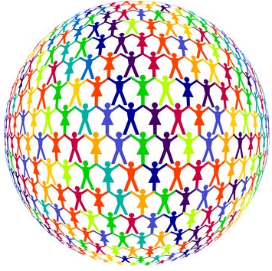 « Un accroissement d'une population de 2 % par an peut sembler bien faible, il correspond pourtant […] à un quadruplement en 70 ans […] ! »Question : Cette affirmation est-elle correcte ?Ce qui est attendu de vous :La première étape sera de m'expliquer à l’oral ce que l'on vous demande en reformulant la question avec vos propres mots et ceci pour vérifier que vous avez bien compris l’énoncé.La deuxième étape sera de proposer, à l’oral, une méthode permettant de résoudre le problème et de répondre à la question posée. La troisième étape sera de me montrer le résultat de votre travail, permettant de répondre à la question.Remarque : Il y a plusieurs méthodes pour répondre à la question posée. Vous trouverez dans la deuxième page des questions et des ressources d’aide à la résolution de ce problème.S’il le juge nécessaire, le candidat n’est pas obligé d’utiliser ces ressources et questions d’aide. Questions et ressources d’aide à la résolution :L’augmentation d'une quantité de 2% revient à multiplier la quantité de départ par :			a) 0,98			b) 1,02			c) 0,02                      d) 2Quadruplement signifie que le nombre est multiplié par 			a) 4			b) 40			c) 25                         d) 0,4                           Copies d’écran de tableur :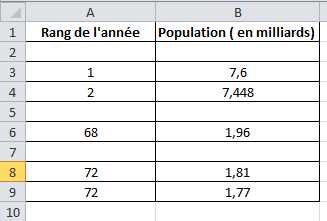 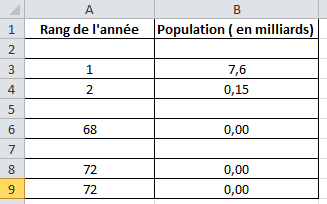 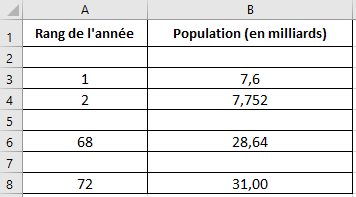 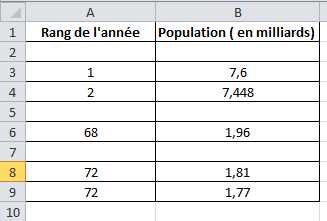 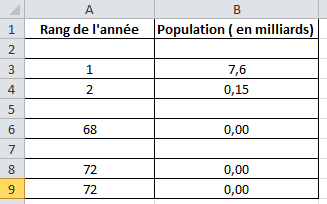 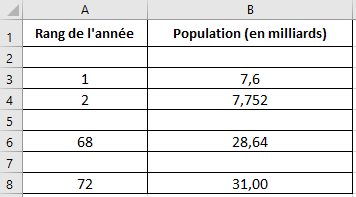 Formulaire :Suite arithmétique						Suite géométrique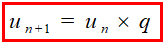 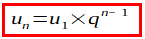 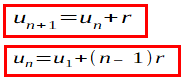 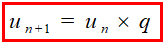 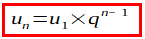 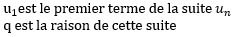 ACADEMIE  DE   POITIERSBac ProfessionnelORAL de contrôle Session MATHEMATIQUES – SCIENCES PHYSIQUESMATHEMATIQUES – SCIENCES PHYSIQUESMATHEMATIQUES – SCIENCES PHYSIQUESDurée : Préparation 15 minutes – Interrogation 15 minutesDurée : Préparation 15 minutes – Interrogation 15 minutesDurée : Préparation 15 minutes – Interrogation 15 minutes